Stödföreningen Anna Lindh förskolan i Kampi ya moto, Kenya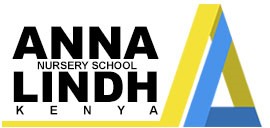 Verksamhetsberättelse och ekonomisk berättelse 1 januari – 31 december år 2018 För att hedra Anna Lindhs minne fortsätter arbetet för att stödja förskolan i Kampi Ya Moto. Många av barnen har föräldrar som avlidit i HIV/AIDS och de bor hos släktingar – ofta mor- eller farföräldrar - som gör stora insatser för sina barnbarn, men som själva har det ekonomiskt svårt.  Deras dröm är att ge barnen en bättre framtid genom utbildning.Stödföreningen hade vid årsskiftet 113 medlemmar, som genom troget betalda medlemsavgifter och generösa gåvor gör det möjligt att stödja skolan.  Information till medlemmarna har sänts den 11 april, 29 april, 3 maj, 23 maj, 28 oktober och 19 december 2018. Styrelsen har hållit 7 protokollförda möten under 2018. Den nya informationsfoldern som utarbetades under året har blivit väl mottagen. Vid årsmötet den 23 april 2018 valdes följande styrelse och funktionärer:Post			Namn		                    	Vald tillOrdförande		 Anne-Marie Wohlin		2019
Vice ordförande		 Beatrice Kamau Lundgren		2020 
Sekreterare		 Elisabeth Hellström		2019
Kassör			 Marie Lööw			2020Vice kassör		 Lars Asker			2020 Medlemsansvarig		 Inger Båvner			2019Ledamöter		 Ingrid Ewald			2020				 Inga Fält			2019				 Agneta Geiryd		2019Revisor			 Margareta Östrand 		2019 Revisorssuppleant		 Anita Hökby			2019
Valberedning		Marianne Sjöström		 2019
	                                                     Annette Gustavsson		 2019Årsmötet beslöt att medlemsavgiften skall vara oförändrad (150 kronor per år) och fastställde antalet styrelseledamöter till nio. Lars Asker berättade om läget i Kenya efter presidentvalet hösten 2017 samt om utvecklingen i skolan under det senaste året. I slutet av våren 2017 sades skolan upp från sina lokaler i en kyrka, men har fått lov att hyra en del av kyrkans stora tomt. Med hjälp av en generös donation samt medel från stödföreningen byggdes en ny skola under sommaren 2017.  Årsmötet diskuterade också möjligheterna för medlemmar att göra en ny resa till förskolan. Vincent Ondiek från resebyrån Go Kenya informerade om hur en sådan resa skulle kunna läggas upp. Föreningsmöte den 26 november 2018Vid mötet rapporterades från den studie- och upplevelseresan till Kenya som ett antal föreningsmedlemmar gjort den 2–14 november. Under denna besöktes Anna Lindh-förskolan. Leif Ewald visade fina bilder och berättade om resan tillsammans med andra resenärer. Verksamhet vid skolan och slutordSkolan har 115 elever och 4 lärare, varav en finansieras av barnens anhöriga. Barnen lär sig skriva, läsa och arbeta i grupp. Lärarna är skickliga och föräldrar och andra anhöriga stolta över förskolan. I januari 2018 kunde stödföreningen gratulera skolan till att ha vunnit första pris i en läskunnighetstävling mellan förskolorna i regionen.Under 2018 byggdes ett kök på tomten med bidrag från Kenya Sweden Friendship Association, Kesfa för att tillreda den välling som barnen får i skolan. I Kenya pågår en diskussion om förändringar i skolväsendet. För förskolans del innebär detta att flera lärare måste bygga på sin formella lärarkompetens.  Stödföreningen har även under 2018 kunnat fortsätta att bidra till barnens undervisning och ett mål mat om dagen. Under hösten besöktes skolan av en grupp föreningsmedlemmar. De fick ett starkt intryck av glada, positiva och entusiastiska barn. Lärarna gav ett gott intryck, skolan ser trevlig ut, det rådde god hygien och det var ordning och reda. Styrelsen är tacksam över detta besök samt för att Beatrice Kamau Lundgren liksom tidigare år har kunnat följa utvecklingen på plats. Kontakten med skolans ledning är god. Skolan har gott anseende och barnen klarar sig bra i det fortsatta skolsystemet. Stockholm i april 2019Anne-Marie Wohlin	                     Beatrice Kamau- Lundgren		Lars AskerInger Båvner		Ingrid Ewald			Inga Fält Agneta Geiryd	                       Elisabeth Hellström 		Marie LööwMargareta Östrandrevisor